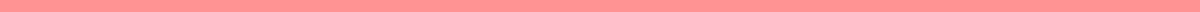 Massachusetts Real Estate Offer LetterMichael Johnson
789 Pine Street
Boston, MA 02108
michael.johnson@email.com
(555) 987-6543
July 1, 2024Emily Davis
123 Elm Avenue
Boston, MA 02109Dear Emily Davis,I hope this letter finds you well. My name is Michael Johnson, and I recently had the pleasure of viewing your property at 123 Elm Avenue. I am writing to express my sincere interest in purchasing your home.After careful consideration, I am pleased to submit my offer for your property. Here are the details of my offer:Purchase Price: $750,000Earnest Money Deposit: $15,000Financing: Conventional loanDown Payment: $150,000Closing Date: August 15, 2024Contingencies: Home inspection and appraisalInclusions: All kitchen appliances and window treatmentsI am highly motivated to purchase your home because of its charming character, convenient location in Boston, and suitability for my growing family. My goal is to make the process as smooth and efficient as possible for both parties.To provide additional assurance of my commitment, I have attached a pre-approval letter from my lender. I am confident in my ability to secure financing and complete the purchase promptly.Please consider this offer and feel free to contact me at (555) 987-6543 or michael.johnson@email.com if you have any questions or need further information. I am open to discussing any aspects of the offer and am willing to work with you to reach a mutually beneficial agreement.Thank you for considering my offer. I look forward to the opportunity to purchase your wonderful home.Warmest regards,Michael Johnson